Antigua and BarbudaAntigua and BarbudaAntigua and BarbudaDecember 2030December 2030December 2030December 2030SundayMondayTuesdayWednesdayThursdayFridaySaturday1234567891011121314V.C Bird Day1516171819202122232425262728Christmas DayBoxing Day293031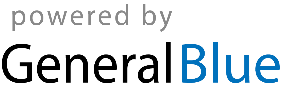 